StyremøteMandag 27. februar 2017.Protokoll. Saksliste:1.Fordeling av arbeidet i styret.-Gjennomgang av de forskjellige rollene i styret og hovedoppgaver:Tone – Oldermann, leder av laugetBjørn Roger – innkjøp med fokus på Jakt&Fiskedagene. ØkonomiUlf - SkattemesterAnders – Bisitter. Har hovedansvar for å legge til rette for medlemsmøterFrank – Rekrutering og utdanning. Hjelpe i gang Rune som ny skriverRune – Skriver, også hovedansvar for sosiale media2. Norgescup for lærlinger. Godt gjennomført selv om det ikke nådde helt opp. Lauget stilte til dugnad, og bar tallerker. 2000,- ble gitt til Rogalanslauget til viderutvikling/lærlingarbeid.3. Landsmøte 2017, Frank og Tone stiller. Ved valget følger lauget innstillingen til valgkomite.4. Laugsmøter:Følgende datoer er satt opp-3 april-8 mai (Skafferiet)-15 juni (Sommermøte) -4 september-2 oktober-6 november-11 desember (Julemøte)-8 januar-16 februar (Årsmøte 2018)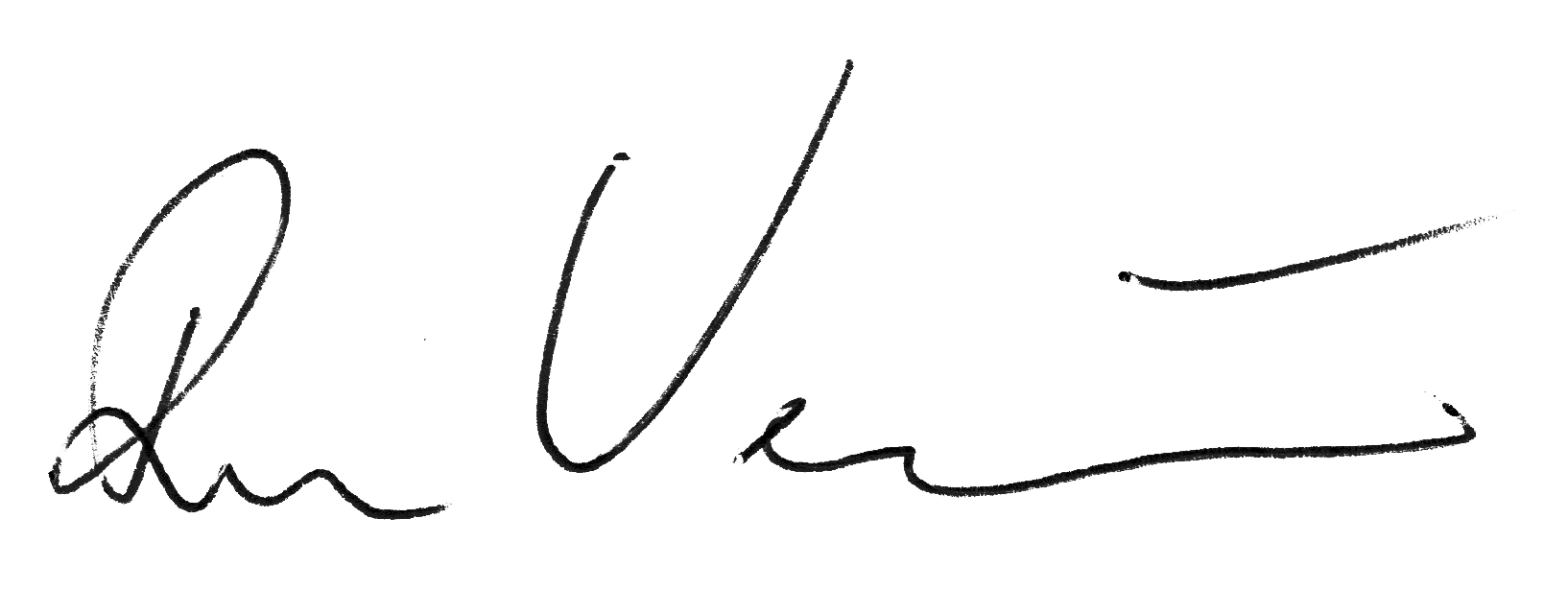 Rune VeslumSkriver